 Клуб Любителей Кошек «Smile Cat»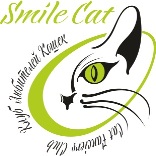 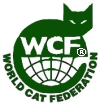 Приглашает Вас и Ваших питомцев принять участие вМЕЖДУНАРОДНОЙ ВЫСТАВКЕ КОШЕК«Майский КотоМяу»Которая будет проходить в г КокшетауLicense L# 162090- ASIA CONTINENT SHOW- KAZ-07014-15 мая 2016 гМурашова Ирина – Омск (AB, WCF)                  Елена Гудкова - Москва (AB, WCF)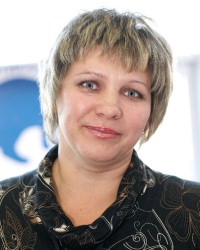 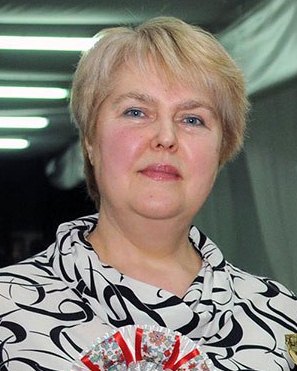 *Указанные цены не являются публичной офертой. Животные, дисквалифицированные при ветеринарном осмотре, на выставку не допускаются. Регистрация с внесением в каталог  заканчивается  07.05.2016Оплата в день выставки + 2000/500 (без скидок)Заявка считается принятой по факту 100% единовременной оплаты добровольного взноса. Скидки на коллективную заявку: - 20%                                Скидки с 3-го животного одного владельца – 10% .для  иногородних скидка - 10%. При расстоянии до Кокшетау свыше 1500 км скидка- 30%Скидка на ЭКСПЕРТИЗУ - владельцам PER/EXO - 30% Скидка на ЭКСПЕРТИЗУ - владельцам PBD/SIA/ORI/MBT/THA - 30% Скидки НЕ суммируются и НЕ распространяются на ринги и шоу.                                   Для иногородних  - справки формы №1. Наличие вет.паспорта обязательно.ВНИМАНИЕ! Ознакомьтесь с правилами продажи котят на выставке:1. Присутствие на выставке котят моложе 10 недель запрещено. 2. Каждый котенок должен иметь регистрационную карточку или родословную. 3. Котята старше 3-х месяцев должны быть привиты от бешенства. 4. Продажа котят только при условии получения экспертизы в соответствующем классе (пометы, беби, котята, юниоры), либо рекламный класс!!!5. ПРОДАЖА КОТЯТ только с внесением заявки в каталог!!!E-mail: klk.smile-cat@mail.ruСправки: Г.Кокшетау , Куйбышева 37 , 8(716 2)26-47-32,  +7 701 338 52 70 ФаридаОплату отправлять:  КазКом Банк 4003 0327 2452 3230 (Хабибулина Фарида Рамильевна, ИИН 850101450771)Для России: Быстрыми переводами (ЮниСтрим, Золотая Корона, Лидер, Контакт и т.д) на имя Хабибулина Фарида Рамильевна, Казахстан, г. Кокшетау. +7 701 338 52 70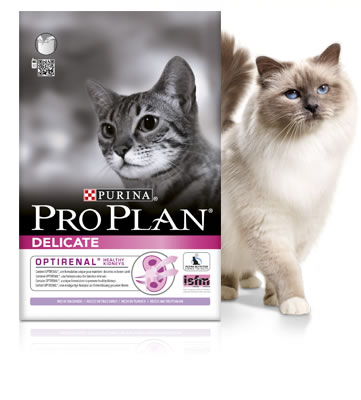 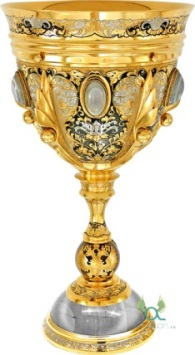 По вопросам размещения в гостиницу писать на E-mailМесто проведения ДК Кокшетау , ул. Акана-серэ, 90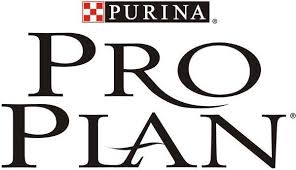 Добровольный взносза регистрацию и участие в выставкеМарттг / рубАпрельтг / рубМайтг / рубОткрытый класс и выше 10000/220011000 / 250012000/3000Чемпионы / Премиоры мира     9000/2000     9000/2000     9000/2000Юниоры  (с 6-10 мес)8000/18009000 / 200010000/2200Котята (3-6 мес), Бэби, Литтер8000/18009000 / 200010000/2200Кастраты, ветераны6000/15007000 / 17008000/1800Домашние, Новички    5000/1000    5000/1000    5000/1000WCF ринги- Adult, Junior     2500 / 600     2500 / 600     2500 / 600Монопородные шоу     2000 / 500     2000 / 500     2000 / 500Рекламный класс     5000 /1000     5000 /1000     5000 /1000